Основные причины возникновения пожара от электричества – это короткое замыкание, перегрузка в сети. Чтобы этого не произошло, электропроводку следует содержать в исправном состоянии, а для предотвращения возгорания при коротком замыкании и при перегрузке в сети (включении сразу нескольких электроприборов) на распределительном щитке должны обязательно стоять калиброванные предохранители заводского изготовления.Если в электросеть включить самодельный предохранитель из толстой проволоки «жучок», то он при коротком замыкании не расплавится. Следовательно, автомат защиты  не сработает, и сеть будет оставлена под напряжением. В этом случае провода нагреваются до плавления, изоляция воспламеняется, искры и огонь переходят на окружающие сгораемые предметы, и происходит пожар.Вот почему нужно всегда применять предохранители только заводского изготовления. Короткое замыкание может произойти и в электропроводке. Поэтому она должна быть в исправном состоянии.Пожар может возникнуть и от электрической лампы накаливания, вольфрамовая нить которой выделяет много тепла. Чтобы этого не произошло, электролампы не должны прикасаться к бумажным и матерчатым абажурам.Часто пожар возникает и от бытовых электрических приборов, хотя они заводского изготовления и вполне исправны. Если в электросеть включить одновременно большое количество таких приборов, то это вызовет перегрузку и перегрев электропроводов. Изоляция воспламенится, и огонь распространится на различные предметы. Пожар может произойти и от одного электронагревательного прибора (утюг, чайник, обогреватель и др.), если им пользуются в нарушение инструкции.Вот почему категорически запрещается приборы, включенные в сеть, оставлять без присмотра или поручать присмотр за ними малолетним детям. Электроприборы нельзя ставить на сгораемые предметы, а также включать их вблизи занавесок, штор, деревянных перегородок и других легкосгораемых предметов.Комитет гражданской защиты населения администрации Волгограда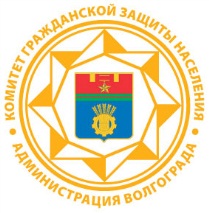 Предупреждение пожаровот электрического освещенияи бытовых приборовПОМНИТЕ: ПОЖАР ЛЕГЧЕ ПРЕДУПРЕДИТЬ, ЧЕМ ПОТУШИТЬ!